   MODULO DI ISCRIZIONE  Chi ha compilato la pre-iscrizione online deve comunque compilare, sottoscrivere e consegnare il presente modulo entro il 04/06 alle 12 tramite e-mail a protocollo@comune.cavenagodadda.lo.it o allo sportello comunale dalle 9 alle 12 (il martedì dalle 14 alle 18)Maggiori informazioni su www.comune.cavenagodadda.lo.it a partire da Venerdì 27 maggio  
 DATI DEL MINORENOME		       ___________________________COGNOME	        ___________________________data iscrizione		___________________________eISCRIVONO AL CENTRO ESTIVO 2022 DEL COMUNE DI CAVENAGO D’ADDA					 IL FIGLIO / LA FIGLIANome	___________________________________   Cognome  ____________________________________
Data di nascita ____ / ____ / ______  Età _______ Luogo di nascita  _______________________________
residente a _______________________________ in via __________________________________ N. ____ 
per il seguente periodo (barrare le settimane che si richiedono di frequenza):Consapevoli che le rette dovute al Comune di Cavenago sono le seguenti: - 220 euro complessivi (oltre pasti) per frequenza di 6/7 settimane (260 non residenti);- 190 euro complessivi (oltre pasti) per frequenza di 4/5 settimane (225 non residenti);- 160 euro complessivi (oltre pasti) per frequenza di 1/2/3 settimane (190 non residenti);  La retta del secondo e del terzo figlio sarà ridotta di euro 30 rispetto al costo complessivo dovuto per il 1° figlio (o il 2°, in caso di terzo figlio).	 
(Es. per 5 settimane: 1° figlio = 190, 2° figlio = 160, 3° figlio = 130)  N.B. LA RETTA SARA’ UGUALMENTE DOVUTA PER L’INTERO PERIODO INDICATO ALL’ATTO DELL’ISCRIZIONE ANCHE IN CASO DI ASSENZECon la presente si impegnano al pagamento dell’importo complessivo della retta in due rate pari al 50% del totale dovuto, la prima entro il 04/06/2022 e la seconda entro il 30/06/2022 con le seguenti modalità: •	Pagamento diretto in banca presso la Tesoreria comunale Banca Centropadana filiale di via Saragat 7/9, Lodi (LO) aperta tutti i giorni negli orari di sportello;•	Bonifico bancario presso la medesima banca codice IBAN: IT45R0832432850000000400293 intestato a Tesoreria Comunale Banca Centropadana (ATTENZIONE: dal 20/06 l’IBAN del Comune sarà il seguente: IT07Z0832420304000000400293)•	Pagamento presso qualsiasi ufficio postale sul c/c 20303202 intestato al Comune di Cavenago d’Adda N.B. NELLA CAUSALE DEL PAGAMENTO DOVRA’ ESSERE INDICATO: “RETTA CENTRO ESTIVO 2022 NOME COGNOME (del bambino)”  	Richiedono la fornitura del pasto presso il Centro Estivo:    SI 		NO N.B. IL PAGAMENTO DEI BUONI PASTO VERRA’ RICHIESTO AL TERMINE DEL CENTRO ESTIVO PER UN IMPORTO PARI A € 4,00 PER CIASCUN PASTO CONSUMATO E’/sono iscritto/i al Centro Estivo 2022 anche   1        2    fratelli/sorelle(In caso di necessità indicare di seguito a chi ci si deve rivolgere:Cognome e Nome ________________________________________	 Parentela_______________________Indirizzo____________________________________________________ Tel.__________________ 				            DICHIARANO INOLTRE -	di impegnarsi al rispetto di tutte le prescrizioni, anche legate alla pandemia Covid-19, che saranno eventualmente adottate dall’Amministrazione e dall’ente gestore;	  
 -	di essere consapevole/i delle sanzioni penali previste per il caso di dichiarazione mendace così come stabilito dall’art.76 del D.P.R. 445/2000, qui sotto riportato integralmente: Art. 761)	Chiunque rilasci dichiarazioni mendaci, forma atti falsi e ne fa uso nei casi previsti del presente testo unico è punito ai sensi del codice penale e delle leggi speciali in materia.2)	L’esibizione di un atto contenente dati non più rispondenti a verità equivale ad uso di atto falso.3)	Le dichiarazioni sostitutive rese ai sensi degli articoli 46 e 47 e le dichiarazioni rese per conto delle persone indicate nell’art. 4, comma 2, sono considerate come fatte a pubblico ufficiale.4)	Se i reati indicati nei commi 1,2 e 3 sono commessi per ottenere la nomina ad un pubblico ufficio o l’autorizzazione all’esercizio di una professione o arte, il giudice, nei casi più gravi, può applicare l’interdizione temporanea dai pubblici uffici o dalla professione e arte. 
- di    Autorizzare		 Non Autorizzare		gli operatori del Centro Estivo e l’Amministrazione Comunale ad utilizzare materiale filmato, fotografico, cartaceo, riguardante le attività svolte dai bambini e dai ragazzi durante il Centro Estivo per iniziative interne e per eventuali iniziative esterne con finalità istituzionali.- di autorizzare, con la sottoscrizione del presente modulo, il trattamento dei dati in esso iscritti;Cavenago d’Adda, lì (data)N.B.: IL MODULO DOVRA’ ESSERE FIRMATO DA ENTRAMBI I GENITORI IN POSSESSO DELLA PATRIA POTESTA’In caso di presenza di un solo genitore (art. 317 C.C.) occorre la compilazione della “Dichiarazione del genitore/tutore esercente la patria potestà”.INFORMATIVA PRIVACY (Reg.UE 2016/679 e D.Lgs. 196/2003, così come modificato ed integrato dal D.Lgs. 101/2018)Tutti i dati personali sono trattati in conformità alle vigenti normative in materia di privacy, per il perseguimento delle finalità istituzionali del Comune, per la corretta gestione dei rapporti con l’interessato e connessi obblighi di legge. I dati possono essere trattati da soggetti autorizzati ed istruiti o da soggetti pubblici e privati che per legge o regolamento sono tenuti o possono conoscerli. I dati saranno conservati per tempi compatibili con la finalità della raccolta e connessi obblighi di legge. Gli interessati possono esercitare tutti i diritti di cui agli art.15-21 del Reg. UE 2016/679, contattando il Titolare o il DPO. Informativa completa e riferimenti disponibili su: http://www.comune.cavenagodadda.lo.it/index.php/privacy(EVENTUALE) DELEGA AL RITIRO DEL/LA MINOREI sottoscritti  ____________________________________________________________________________ in qualità di genitore-tutore-affidatario del/la minore scritto/a al Centro Estivo, di cui alla presente modulo, A U T O R I Z Z Ola/e seguente/i persona/e al ritiro di mio/a  figlio/a dal Centro Estivo (indicare Nominativo e Carta Identità):Cognome e Nome _____________________________________ N° Carta D’Identità ____________________________ ;Cognome e Nome _____________________________________ N° Carta D’Identità ____________________________ ;Cavenago d’Adda, lì “data di iscrizione”N.B.: IL MODULO DOVRA’ ESSERE FIRMATO DA ENTRAMBI I GENITORI IN POSSESSO DELLA PATRIA POTESTA’In caso di presenza di un solo genitore (art. 317 C.C.) occorre la compilazione della “Dichiarazione del genitore/tutore esercente la patria potestà”.SCHEDA INFORMATIVA DEL/LA ISCRITTO/A AL CENTRO ESTIVO 20221) E’ la prima volta che frequenta il Centro Estivo?				SI  		NO 2) Scuola frequentata durante l’anno scolastico 2021/2022 e classe/sezione:	 Scuola Primaria: 					   Classe____ Sez. ____	 Scuola Secondaria:	   				    Classe____ Sez. ____	    3) Il bambino/a o ragazzo/a soffre di disturbi abituali?		SI           NO 	     Se si specificare quali ___________________________________________________________________     _____________________________________________________________________________________4) Prende medicinali per i quali è necessario prestare attenzione?		SI           NO      Se si specificare quali ___________________________________________________________________       ____________________________________________________________________________________5) Il bambino/a o ragazzo/a ha qualche allergia/disturbo alimentare o richiede di un particolare regime  alimentare per motivazioni etico - religiose?		SI           NO       Se si indicare quali _____________________________________________________________________      _____________________________________________________________________________________6) Il genitore/familiare desidera rivolgere le seguenti e particolari raccomandazioni:_______________________________________________________________________________________7) Il bambino/a o ragazzo/a indicativamente: Arriva alle ore _______		Esce alle ore _______      (Al fine di evitare assembramenti, gli orari effettivi di ingresso/uscita verranno comunicati dagli operatori sulla base di quanto indicato)Cavenago d’Adda, li “data di iscrizione”	N.B.: IL MODULO DOVRA’ ESSERE FIRMATO DA ENTRAMBI I GENITORI IN POSSESSO DELLA PATRIA POTESTA’In caso di presenza di un solo genitore (art. 317 C.C.) occorre la compilazione della “Dichiarazione del genitore/tutore esercente la patri potestà”.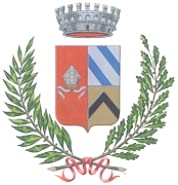 Comune  di  Cavenago  d’AddaProvincia di LodiVia Emilio Conti n°2                                                                        tel. 0371/70.031-70.34126824 Cavenago d’Adda (LO)                                                         fax 0371/70.469c.f. e p.i. 03593960150Riservato all’Operatore per il PROTOCOLLOLa/Il sottoscritta/o in qualità di   padre,  madre,   tutore,   affidatario ______________________________________________________________ Codice Fiscale _______________________________ residente a ___________________________________  in via/p.zza __________________________________________________ n. _____ Tel. _________________________ e-mail ____________________________________________________La/Il sottoscritta/o in qualità di   padre,  madre,   tutore,   affidatario ______________________________________________________________ Codice Fiscale _______________________________ residente a ___________________________________  in via/p.zza __________________________________________________ n. _____ Tel. _________________________ e-mail ____________________________________________________1ª  Settimana     dal 13.06 al 17.062ª  Settimana     dal 20.06 al 24.063ª  Settimana     dal 27.06 al 01.074ª  Settimana     dal 04.07 al 08.075ª  Settimana     dal 11.07 al 15.076ª  Settimana     dal 18.07 al 22.077ª  Settimana     
dal 25.07 al 29.07L’ORARIO DI FUNZIONAMENTO DEL CENTRO ESTIVO E’ DALLE 8.00 ALLE 17.00AX _____________________________(Firma)____________________________(estremi del documento di identità)BX _____________________________(Firma)____________________________(estremi del documento di identità)AX _____________________________(Firma)BX _____________________________(Firma)AX _____________________________(Firma)BX _____________________________(Firma)